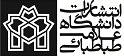 فرم تعهد رعايت اخلاق نشر و واگذاری حقوق  نشرسردبیر محترم نشریه ............................................................. با سلام و احترام به پیوست فایل الکترونیکی (word) مقالهای با عنوان ..............................................................................................................................................، که با توجه به اصول مندرج در راهنمای تدوین و ارسال مقاله تهیه و تنظیم شده است، برای چاپ در آن نشریه ارسال می‌شود. نویسنده/نویسندگان متعهد می‌شود/می‌شوند این مقاله یا بخشی از آن در هیچ نشریه‌ای اعم از داخلی و خارجی منتشر نشده است و تا پایان اعلام نظر نهایی آن نشریه به مجله دیگری ارائه نخواهد شد. همچنین در صورت انصراف از انتشار، هزینه داوری حسب اعلام دفتر مجله (بر اساس زمان اعلام انصراف) قابل پرداخت خواهد بود.ضمناً اعلام می‌شود آقا/خانم .............................................. به عنوان نویسنده مسئول، نماینده تام الاختیار نویسندگان جهت انجام کلیه امور مرتبط با این مقاله (به ویژه انجام اصلاحات احتمالی) نزد آن نشریه میباشد.نویسنده/نويسندگان با اختيار و آگاهی کامل، کليه حقوق مادی و معنوی مربوط به انتشار اين مقاله را به آن نشريه و انتشارات دانشگاه علامه طباطبائی واگذار می‌نمايد/می‌نمايند و نشريه در انتشار مقاله به صورت چاپی، برخط، لوح فشرده، نمايههای بين‌المللی و داخلی اختيار تام دارد و منافع مادی احتمالی متعلق به نشريه و  ناشر است. اين حق تنها با رد انتشار مقاله در نشريه يا انصراف نویسنده/نويسندگان از ادامه همکاری تا قبل از تعيين تکليف قطعی مقاله سلب خواهد شد.بدین وسیله اعلام می‌شود این مقاله در نتیجه فعالیتهای پژوهشی همه نویسندگان مندرج در جدول ذیل است که تعداد، اسامی و ترتیب آنها قابلتغییر نخواهد بود و حقوق همه افراد به ترتیب میزان مشارکت و همکاری، رعایت شده است. همچنین اصول اخلاق پژوهشی و حرفهای مرتبط با موضوع تحقیق از جمله رعایت حقوق آزمودنیها، سازمانها و نیز مؤلفین و مصنفین مراعات گردیده است. چنانچه در هر مقطع زمانی خلاف موارد فوق ثابت شود عواقب ناشی از آن بر عهده نویسنده/نویسندگان خواهد بود.در صورتی که پژوهش با حمایت مالی نهاد یا سازمانی انجام شده است، این بخش تکمیل شود: نویسنده/نویسندگان اعلام مینماید/مینمایند این پژوهش با حمایت مالی ........................................................ انجام شده و رضایت حامی مالی جهت چاپ نتایج پژوهش در آن نشریه جلب شده است.معرفی نويسندگان مقاله و ترتيب درج اسامی * ضروری است این برگه پس از تکمیل و امضاء، اسکن شود و فایل مربوطه در سامانه مجله بارگذاری شود.نام و نام خانوادگی
ORCIDآخرین مدرک تحصیلیرتبه علمیوابستگی سازمانیتلفن همراه 
ایمیل آدرس 
امضاء۱۱۲۲۳۳44* نام و نام خانوادگی نویسنده مسئول:                                                                    امضا* نام و نام خانوادگی نویسنده مسئول:                                                                    امضا* نام و نام خانوادگی نویسنده مسئول:                                                                    امضا* نام و نام خانوادگی نویسنده مسئول:                                                                    امضا* نام و نام خانوادگی نویسنده مسئول:                                                                    امضا* نام و نام خانوادگی نویسنده مسئول:                                                                    امضا* نام و نام خانوادگی نویسنده مسئول:                                                                    امضا* نام و نام خانوادگی نویسنده مسئول:                                                                    امضا* نام و نام خانوادگی نویسنده مسئول:                                                                    امضا